ҠАРАР                                                                                                                              ПОСТАНОВЛЕНИЕ21 июль 2017 йыл	                                                 № 29                                           21 июля 2017 годаО внесении изменений в Административные регламенты предоставления муниципальной услуги В соответствии с Федеральным законом от 01.12.2014 № 419-ФЗ «О внесении изменений в отдельные законодательные акты Российской Федерации по вопросам социальной защиты инвалидов  в связи с ратификацией  Конвенции о правах инвалидов»,  Федеральным законом от 27.07.2010 № 210-ФЗ «Об организации предоставления государственных и муниципальных услуг», Федеральным законом от 24.11.1995 № 181-ФЗ «О социальной защите инвалидов в Российской Федерации», в целях повышения доступности  муниципальных   услуг  для  инвалидов, руководствуясь Уставом СП Мерясовский сельсоветп о с т а н о в л я е т:1.Внести изменения в административный регламент предоставления муниципальной услуги «Выдача юридическим и физическим лицам справок, выписок из похозяйственных книг», утвержденный постановлением Администрации СП Мерясовский сельсовет от 13.08.2012 года N 36: Раздел 2 дополнить  пунктом 2.1.12 следующего содержания: «Требования к помещениям, в которых предоставляется муниципальная услуга, к залу ожидания, местам для заполнения запросов о предоставлении муниципальной услуги, информационным стендам с образцами их заполнения и перечнем документов, необходимых для предоставления  муниципальной услуги, в том числе  к обеспечению доступности для инвалидов указанных объектов в соответствии с законодательством Российской Федерации о социальной защите инвалидов. В здании сельсовета, предоставляющего муниципальную услугу инвалидам (включая инвалидов, использующих кресла-коляски и собак-проводников) обеспечивается:1) условия беспрепятственного доступа к объекту (зданию, помещению), в котором   предоставляется муниципальная услуга;2) возможность самостоятельного передвижения по территории, на которой расположены объекты (здания, помещения), в которых предоставляется муниципальная услуга, а также входа в такие объекты и выхода из них, посадки в транспортное средство и высадки из него, в том числе с использованием кресла-коляски;3) сопровождение инвалидов, имеющих стойкие расстройства функции зрения и самостоятельного передвижения;4) надлежащее размещение оборудования и носителей информации, необходимых для обеспечения беспрепятственного доступа инвалидов к объектам (зданиям, помещениям), в которых предоставляется муниципальная услуга, с учетом ограничений  их жизнедеятельности;5) дублирование  необходимой для инвалидов  звуковой и зрительной информации, а также надписей, знаков и иной текстовой и графической информации знаками, выполненными  рельефно-точечным шрифтом Брайля;6) допуск сурдопереводчика  и тифлосурдопереводчика;7) допуск собаки-проводника при наличии документа, подтверждающего ее специальное обучение, на объекты (здания, помещения), в которых предоставляется муниципальная услуга;8) оказание инвалидам  помощи в преодолении барьеров, мешающих получению ими услуг наравне с другими лицами».  Внести изменения в пункт 5.2.1. Административного регламента, который изложить в следующем содержании: Заявитель имеет право обратиться к главе сельского поселения с жалобой на действия (бездействие) специалистов, участвующих в предоставлении муниципальной услуги в письменной форме на бумажном носителе, в электронной форме, в том числе по почте, через многофункциональный центр, с использованием информационно-телекоммуникационной сети "Интернет", официального сайта органа, предоставляющего муниципальную услугу, единого портала муниципальных услуг либо регионального портала муниципальных услуг, а также данная жалоба от заявителя может быть принята при личном приеме.2. Настоящее постановление вступает в силу со дня официального опубликования.3. Опубликовать настоящее постановление информационном стенде Администрации СП Мерясовский сельсовет и на официальном сайте www.meryas.ru4. Контроль за выполнением настоящего постановления оставляю за собой.Глава СП Мерясовский сельсовет                                                                                 Т.М.ХафизоваБАШ?ОРТОСТАН РЕСПУБЛИКА№Ы БАЙМА? РАЙОНЫ МУНИЦИПАЛЬ  РАЙОНЫНЫ* МЕР»( АУЫЛ СОВЕТЫ АУЫЛ  БИЛ»М»№ЕХАКИМИ»ТЕ453660, Байма7 районы, Мер29 ауылы, А.Игебаев урамы, 1Тел. 8(34751) 4-28-44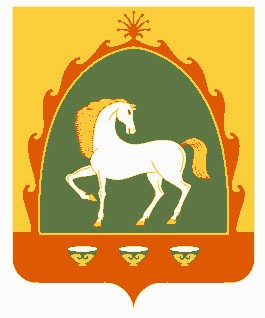 РЕСПУБЛИКА БАШКОРТОСТАНАДМИНИСТРАЦИЯСЕЛЬСКОГО ПОСЕЛЕНИЯ МЕРЯСОВСКИЙ СЕЛЬСОВЕТМУНИЦИПАЛЬНОГО РАЙОНАБАЙМАКСКИЙ РАЙОН453660, Баймакский  район, с.Мерясово, ул.А.Игибаева,1                       Тел. 8(34751)4-28-44